§3046-A.  Funeral and deathbed visits1.  Family member.  At the discretion of and under conditions prescribed by the commissioner, a client confined in a correctional or detention facility may attend the funeral of the client's spouse or domestic partner or the client's parent, child, sibling, grandparent or grandchild, whether the relationship is natural, adoptive, foster or through marriage, and may be permitted deathbed visits to any of those persons if the funeral or visit is held within the State.[PL 2007, c. 536, §6 (NEW).]2.  Another person.  At the discretion of and under conditions prescribed by the commissioner, a client confined in a correctional or detention facility may attend the funeral of or be permitted a deathbed visit to another person if the funeral or visit is held within the State. The commissioner may not delegate this authority.[PL 2007, c. 536, §6 (NEW).]3.  Certification of terminal illness.  Before a deathbed visit is permitted under this section, terminal illness must be certified to the commissioner by the attending physician.[PL 2007, c. 536, §6 (NEW).]4.  Costs.  The client, if able, shall pay the cost of transportation under this section and the per diem compensation of the accompanying officers if the officers are required by the commissioner.[PL 2007, c. 536, §6 (NEW).]SECTION HISTORYPL 2007, c. 536, §6 (NEW). The State of Maine claims a copyright in its codified statutes. If you intend to republish this material, we require that you include the following disclaimer in your publication:All copyrights and other rights to statutory text are reserved by the State of Maine. The text included in this publication reflects changes made through the First Regular and First Special Session of the 131st Maine Legislature and is current through November 1. 2023
                    . The text is subject to change without notice. It is a version that has not been officially certified by the Secretary of State. Refer to the Maine Revised Statutes Annotated and supplements for certified text.
                The Office of the Revisor of Statutes also requests that you send us one copy of any statutory publication you may produce. Our goal is not to restrict publishing activity, but to keep track of who is publishing what, to identify any needless duplication and to preserve the State's copyright rights.PLEASE NOTE: The Revisor's Office cannot perform research for or provide legal advice or interpretation of Maine law to the public. If you need legal assistance, please contact a qualified attorney.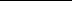 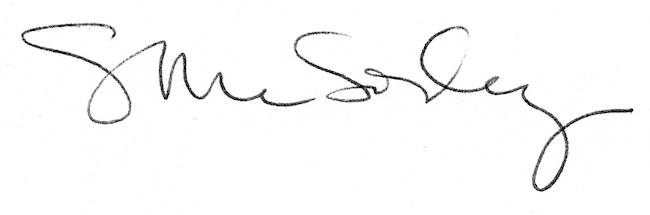 